Stagione Sportiva 2021/2022Comunicato Ufficiale N° 148 del 04/02/2022SOMMARIOSOMMARIO	1COMUNICAZIONI DELLA F.I.G.C.	1COMUNICAZIONI DELLA L.N.D.	1COMUNICAZIONI DEL COMITATO REGIONALE	1Modifiche al programma gare del 06/02/2022	1ERRATA CORRIGE	2COMUNICAZIONI DELLA F.I.G.C.COMUNICAZIONI DELLA L.N.D.COMUNICAZIONI DEL COMITATO REGIONALEAUTORIZZAZIONE EX ART. 34/3 N.O.I.F.Vista la certificazione presentata in conformità all’art. 34/3 delle N.O.I.F. si concede l’autorizzazione prevista al compimento del 14° anno di età per le calciatrici e al 15° anno di età per i calciatori ai seguenti calciatori:COLLINA LEONARDO        nato 01.06.2006 	A.S.D. REAL EAGLES VIRTUS PAGLIARESTRACCIA NICOLAS        	nato 12.05.2006	A.S.D. REAL EAGLES VIRTUS PAGLIAREPETRUCCI ANDREA	nato 08.02.2006	A.S.D. FUTSAL POTENZA PICENA  Modifiche al programma gare del 06/02/2022CAMPIONATO SECONDA CATEGORIACausa indisponibiltà campo per concomitanza la gara REAL PORTO/UNITED CIVITANOVA del 05.02.2022 avrà inizio alle ore 18,00.CAMPIONATO JUNIORES UNDER 19 REGIONALECausa emergenza sanitaria da Covid 19 la gara VIGOR CASTELFIDARDO-O ASD/FILOTTRANESE A.S.D.del 05.02.2022 è rinviata.Causa emergenza sanitaria da Covid 19 la gara MONTURANO CAMPIGLIONE/MONTICELLI CALCIO S.R.L. del 05.02.2022 è rinviata.CAMPIONATO UNDER 17 ALLIEVI REG.LICausa emergenza sanitaria da Covid 19 la gara AURORA TREIA/ANCONA MATELICA SRL è rinviata.ERRATA CORRIGEPubblicato in Ancona ed affisso all’albo del C.R. M. il 04/02/2022.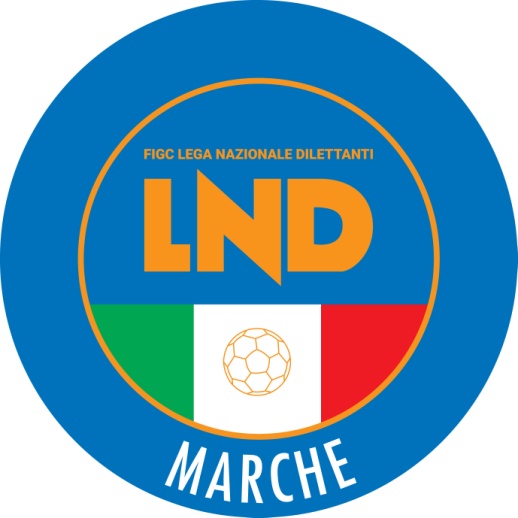 Federazione Italiana Giuoco CalcioLega Nazionale DilettantiCOMITATO REGIONALE MARCHEVia Schiavoni, snc - 60131 ANCONACENTRALINO: 071 285601 - FAX: 071 28560403sito internet: wwwfigcmarche.lt                           e-mail: crlnd.marche01@figc.itpec: marche@pec.figcmarche.it  Il Segretario(Angelo Castellana)Il Presidente(Ivo Panichi)